JĘZYK ANGIELSKI – TECHNIK OCHRONY OSÓB I MIENIA – RZESZÓW – KLASA II SEMESTR IV – 27-28.03.2021Temat: Traffic control – kontrola ruchu drogowego.Poniżej załączam ćwiczenia do wykonania na zajęcia. Proszę spróbować wykonać wszystkie zadania z wyjątkiem tych na słuchanie (listening) oraz mówienie (speaking). Wykonamy je wspólnie na zajęciach zdalnych.Treści do opanowania na zajęciach:- rodzaje oraz obowiązki „bramkarzy”- słownictwo związane z ochroną w ruchu drogowym- rodzaje ochrony pasażerów- rozumienie tekstu czytanego na temat ochrony na lotnisku- wypowiadanie się na temat ochrony w czasie podróży- rodzaje pojazdów eksploatacyjnych- rodzaje broniGood luck! mgr Aleksandra Powroźnik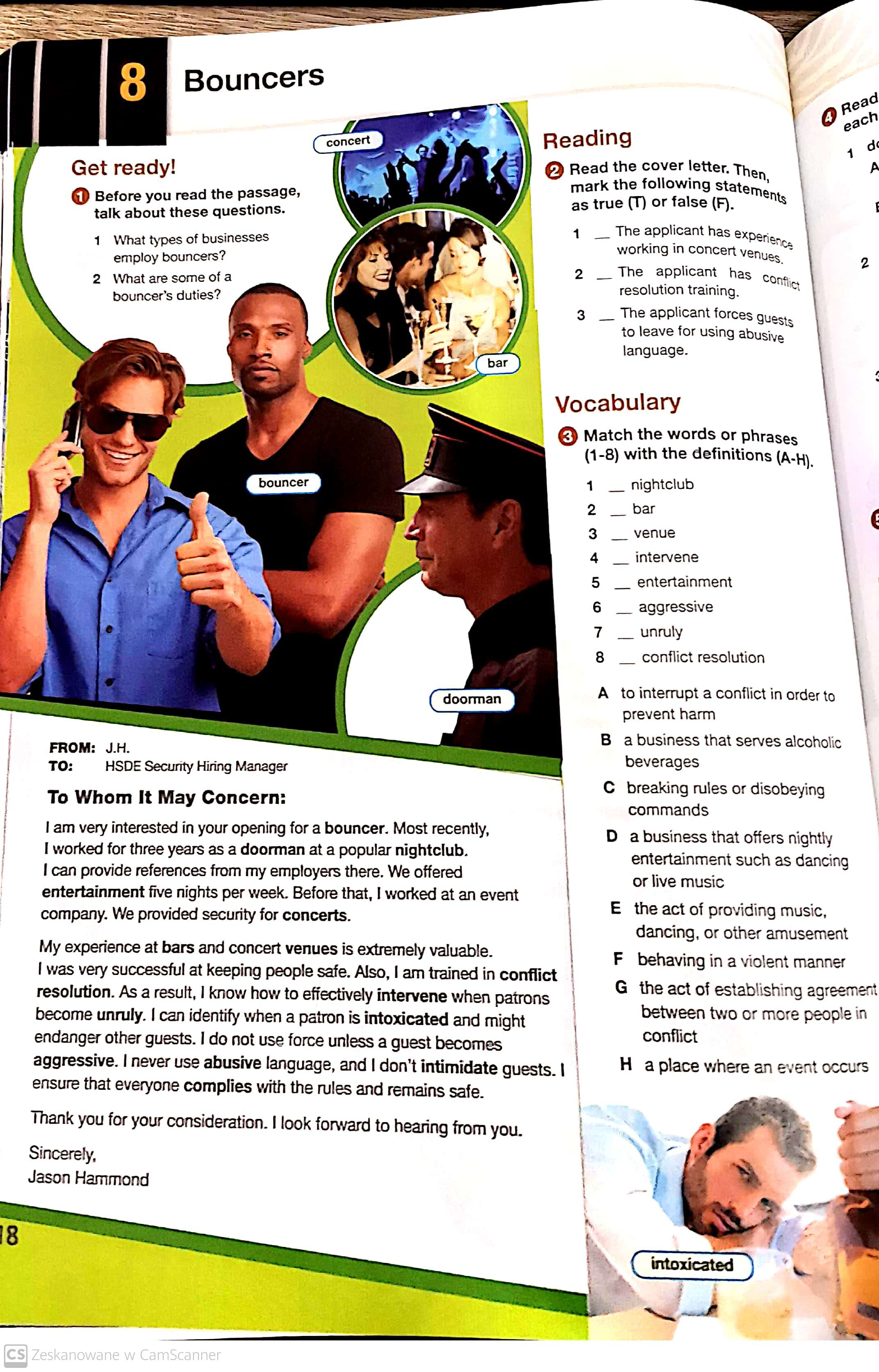 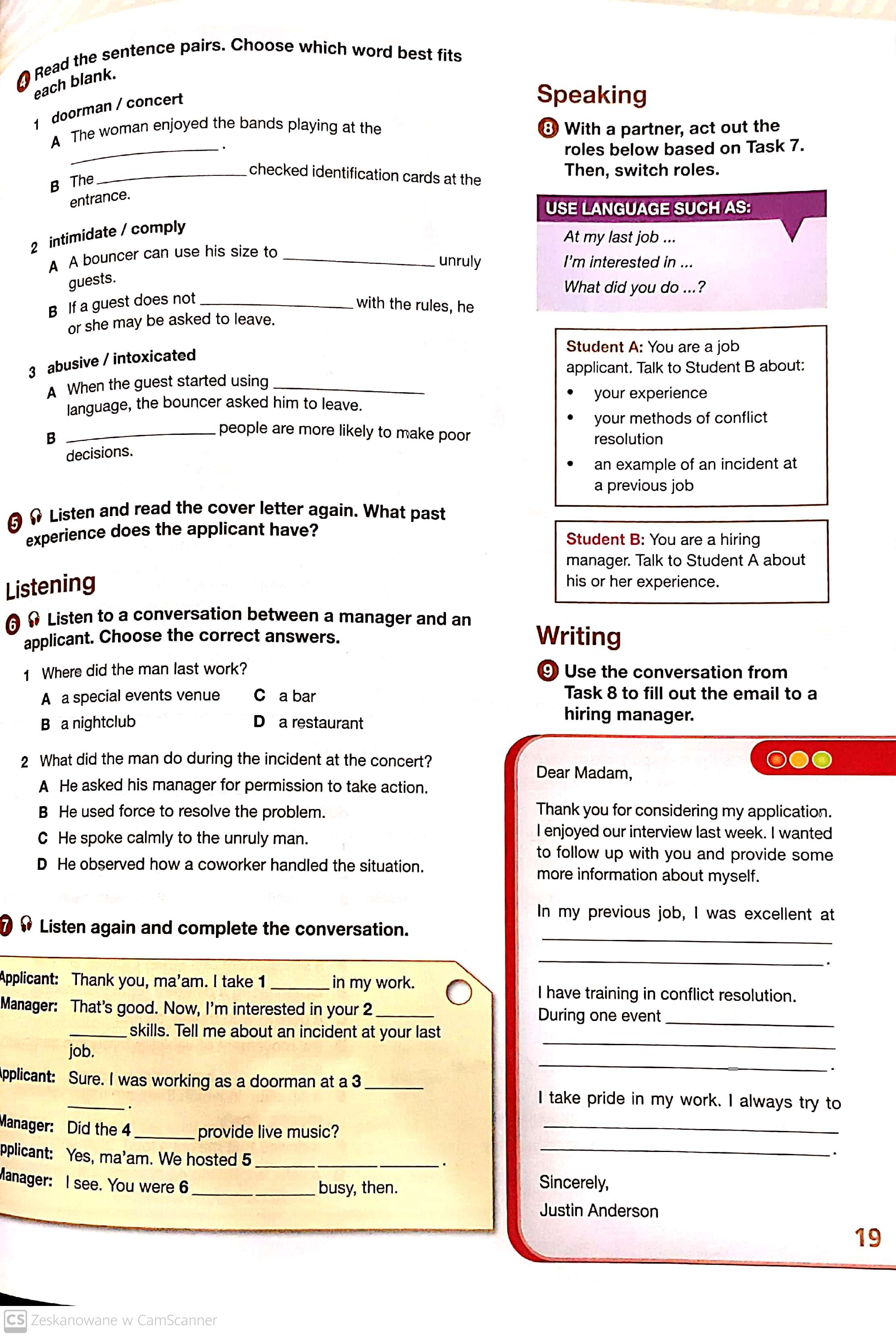 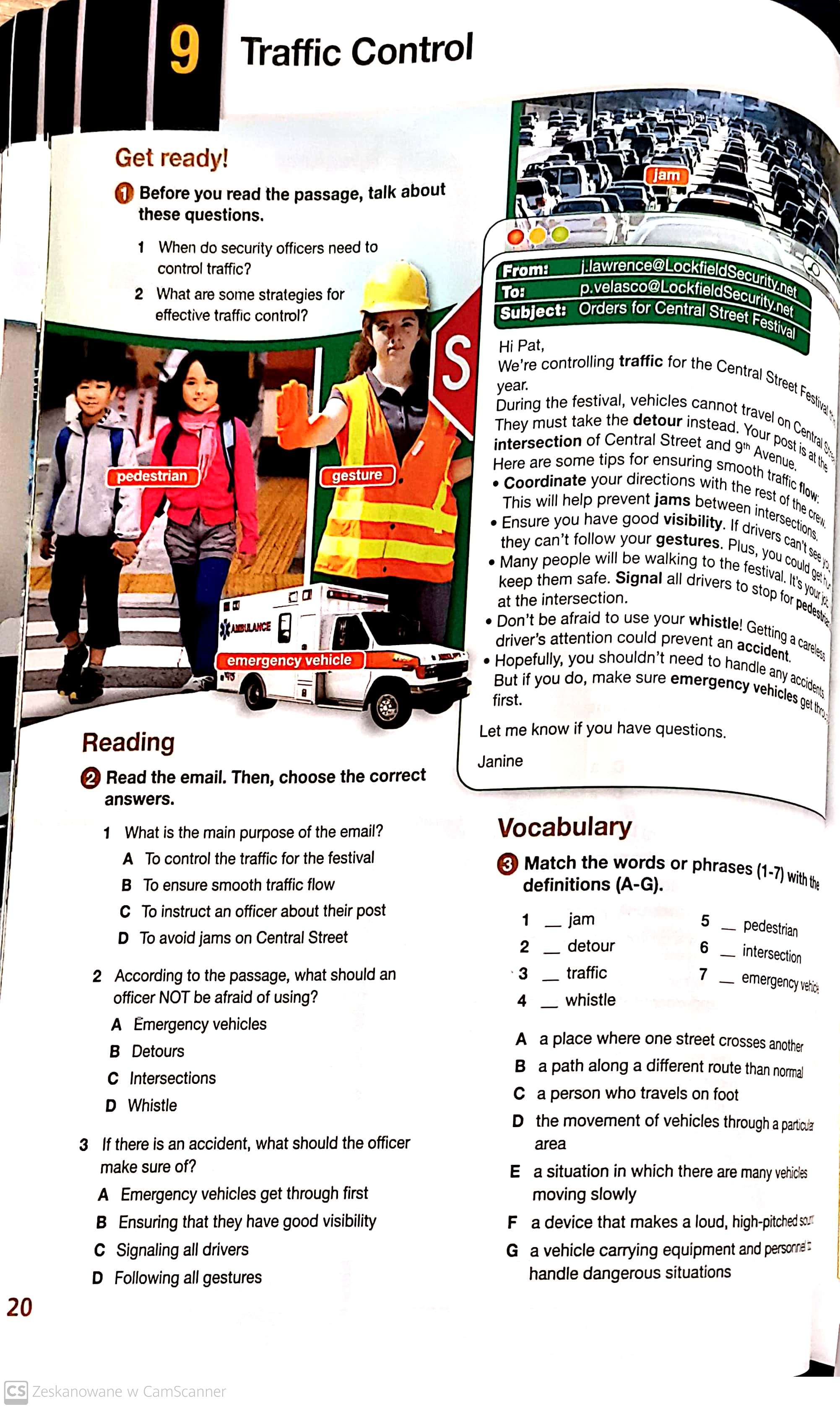 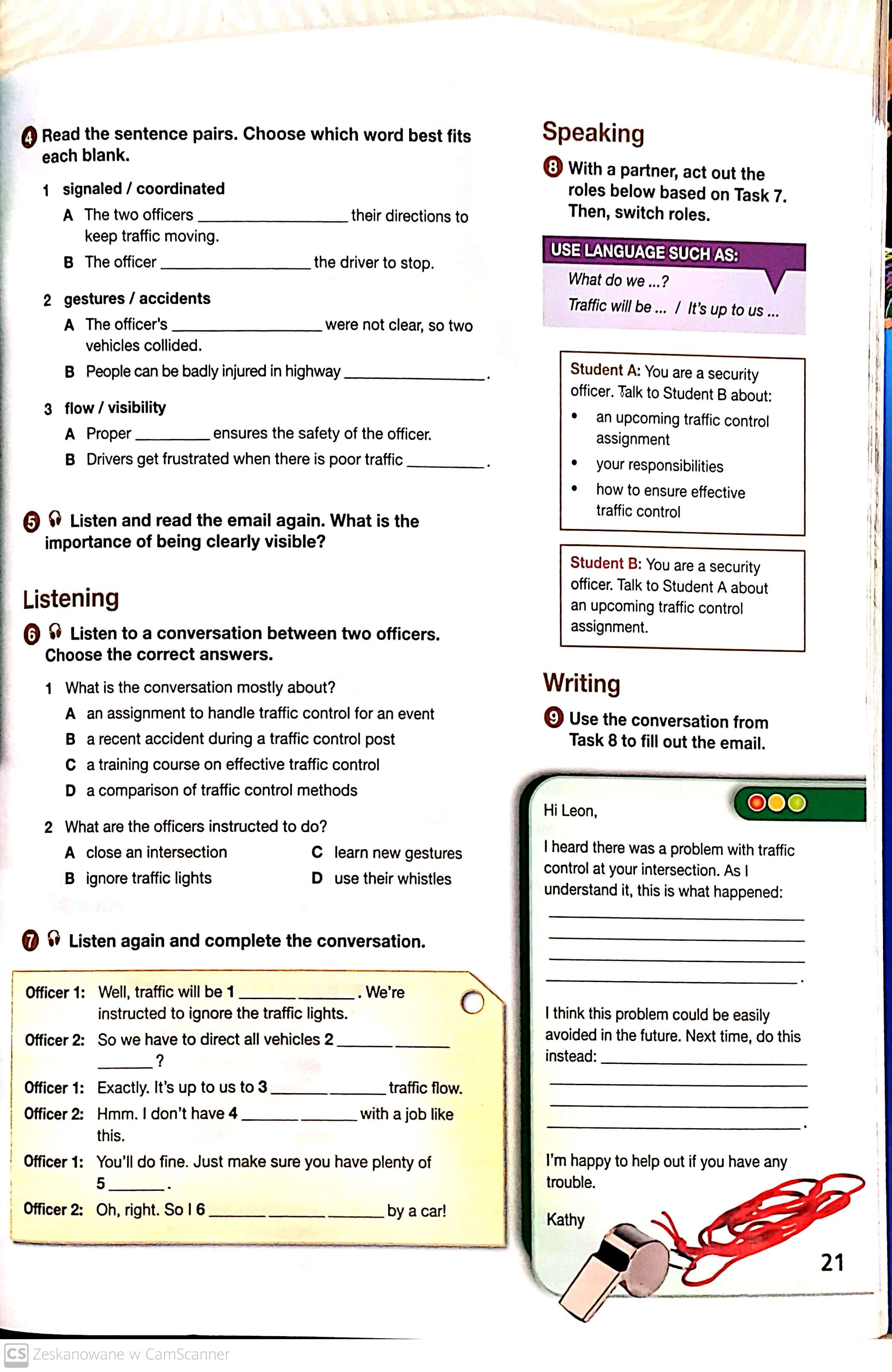 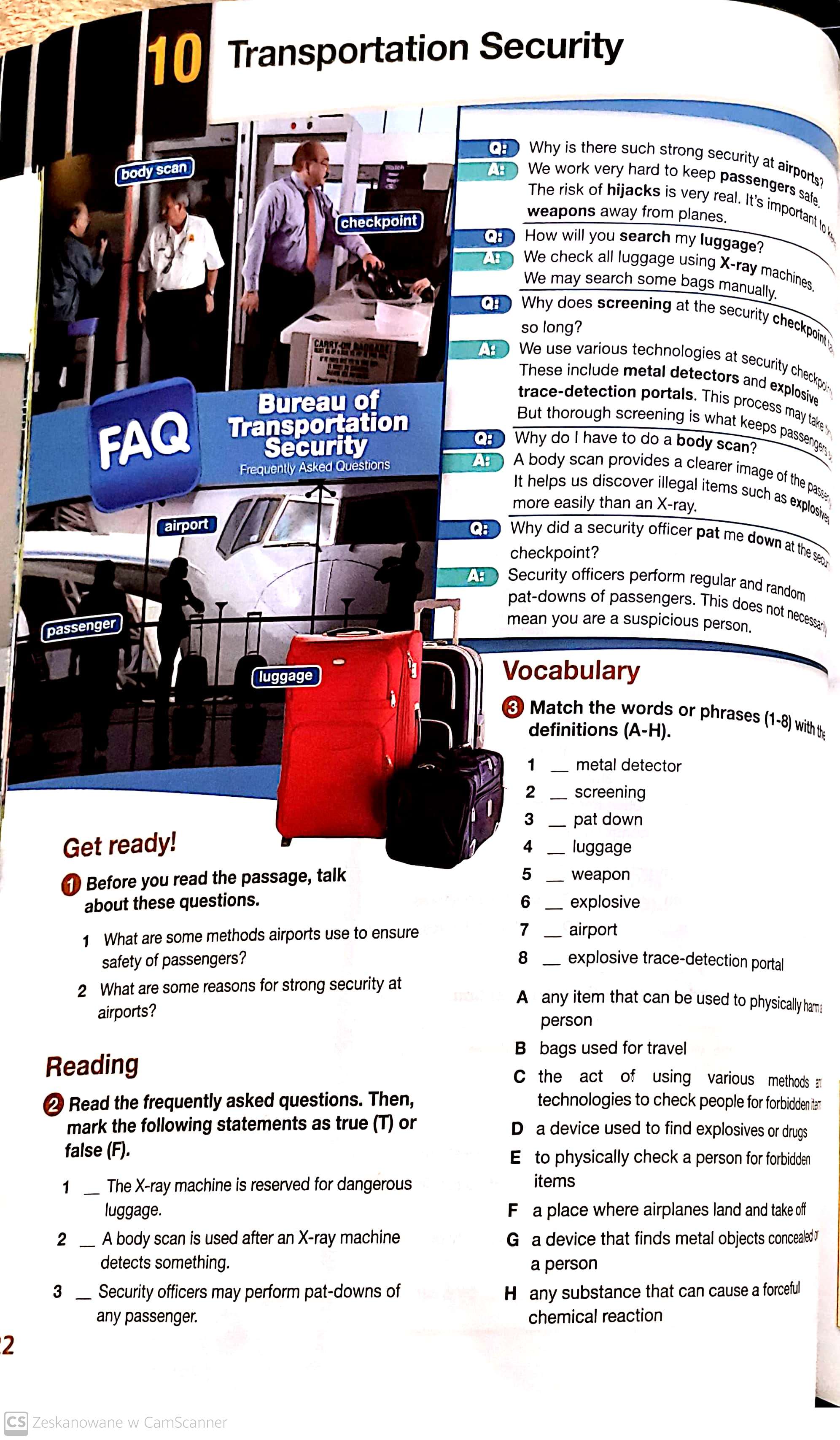 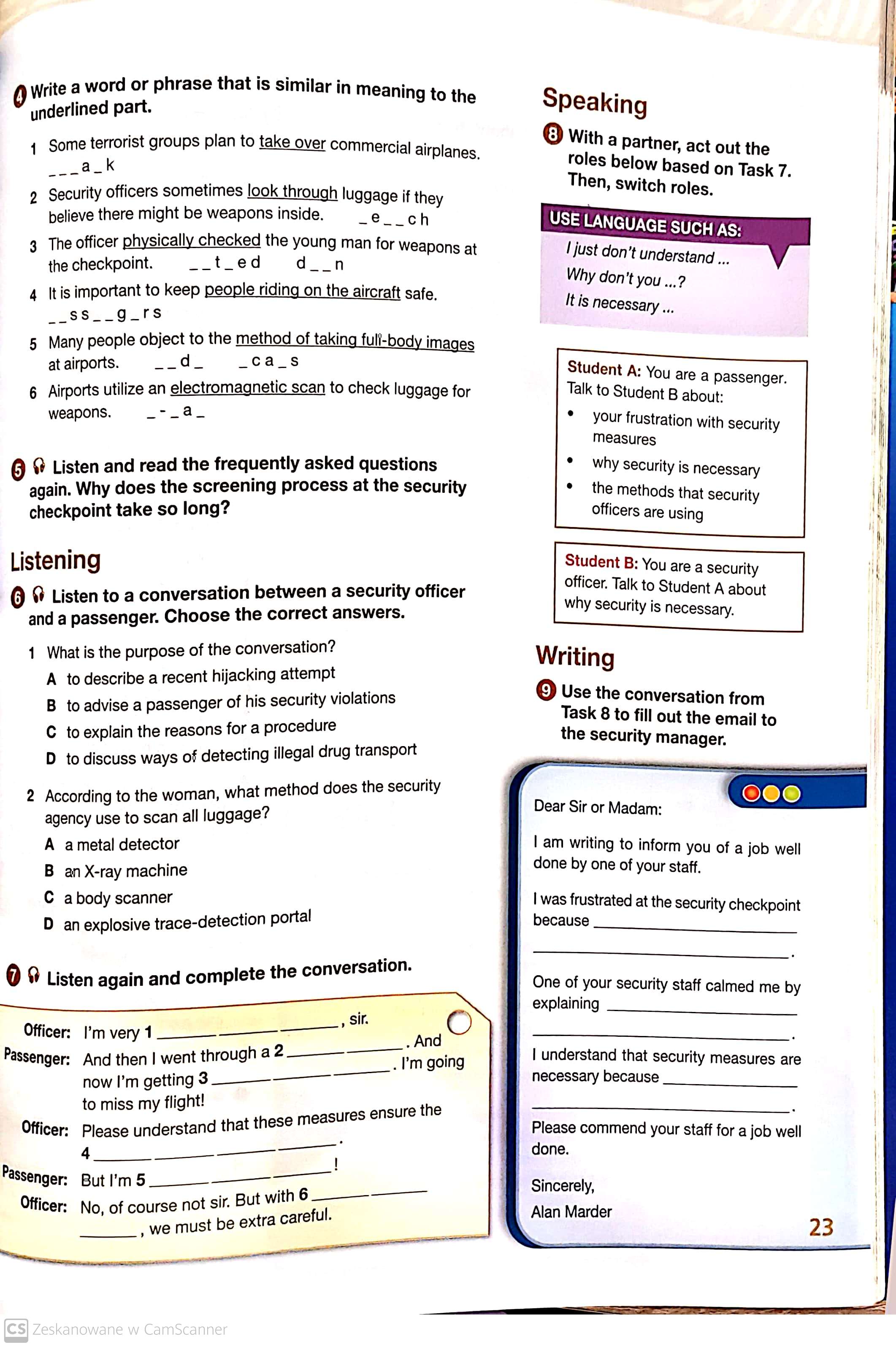 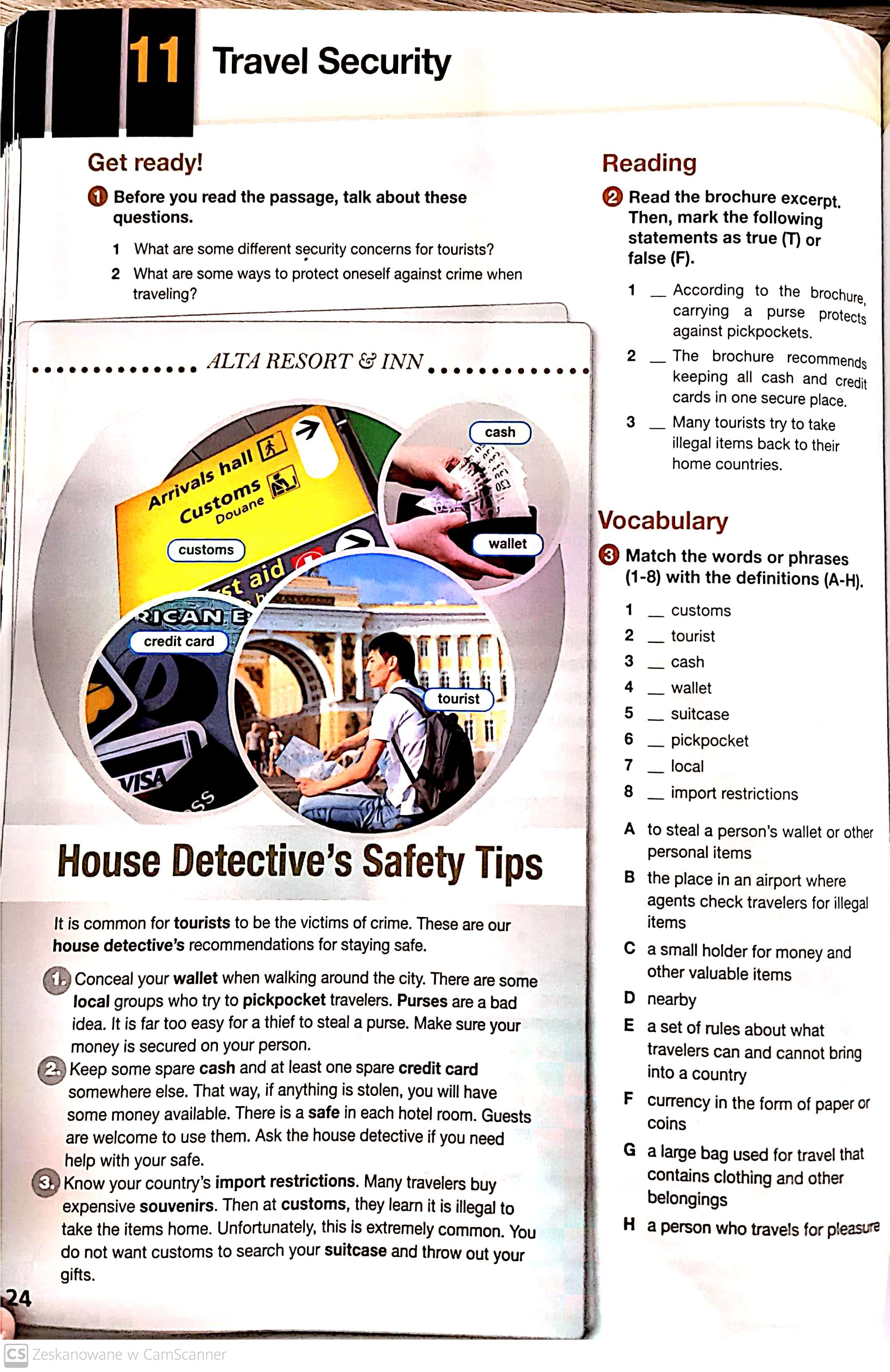 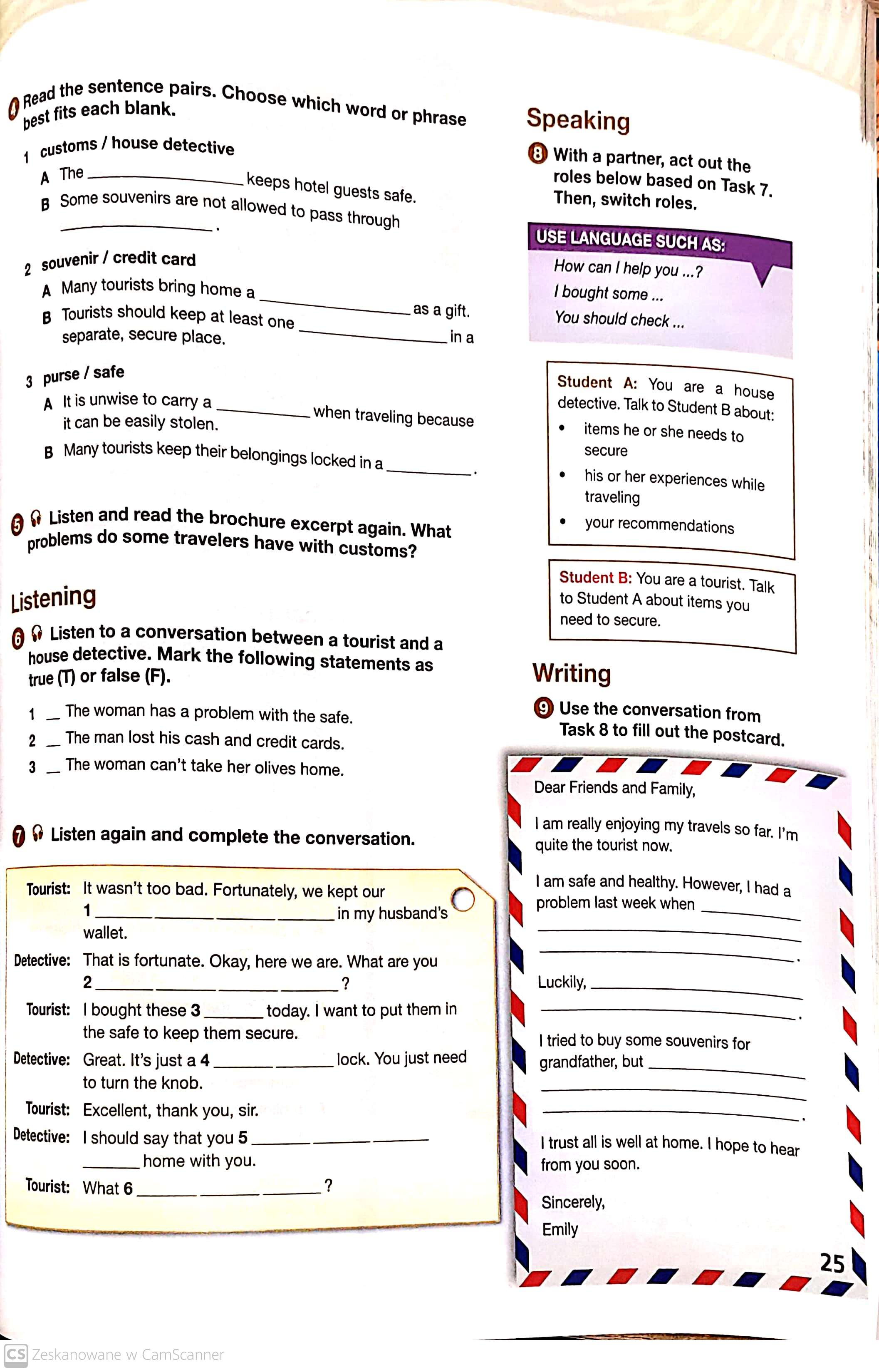 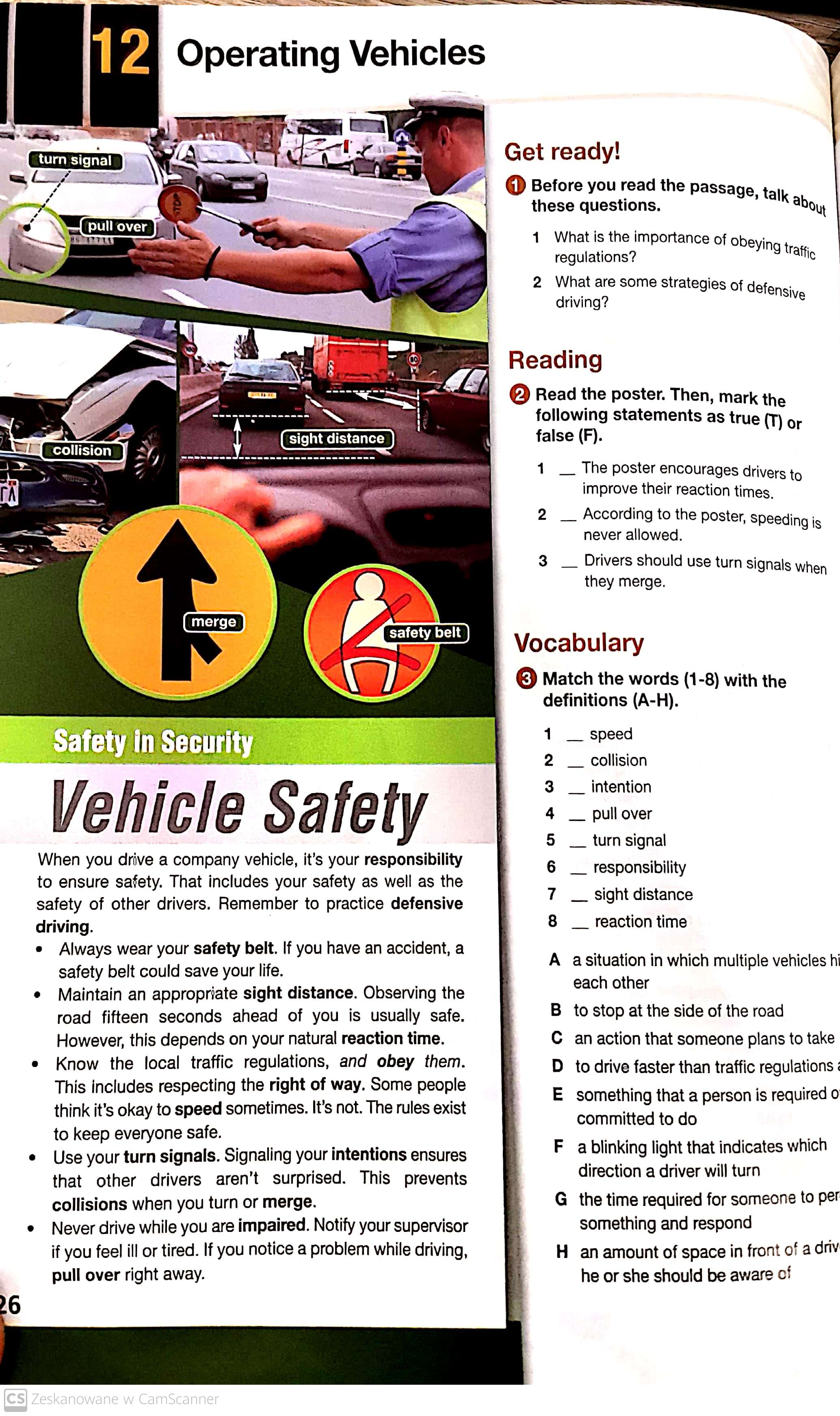 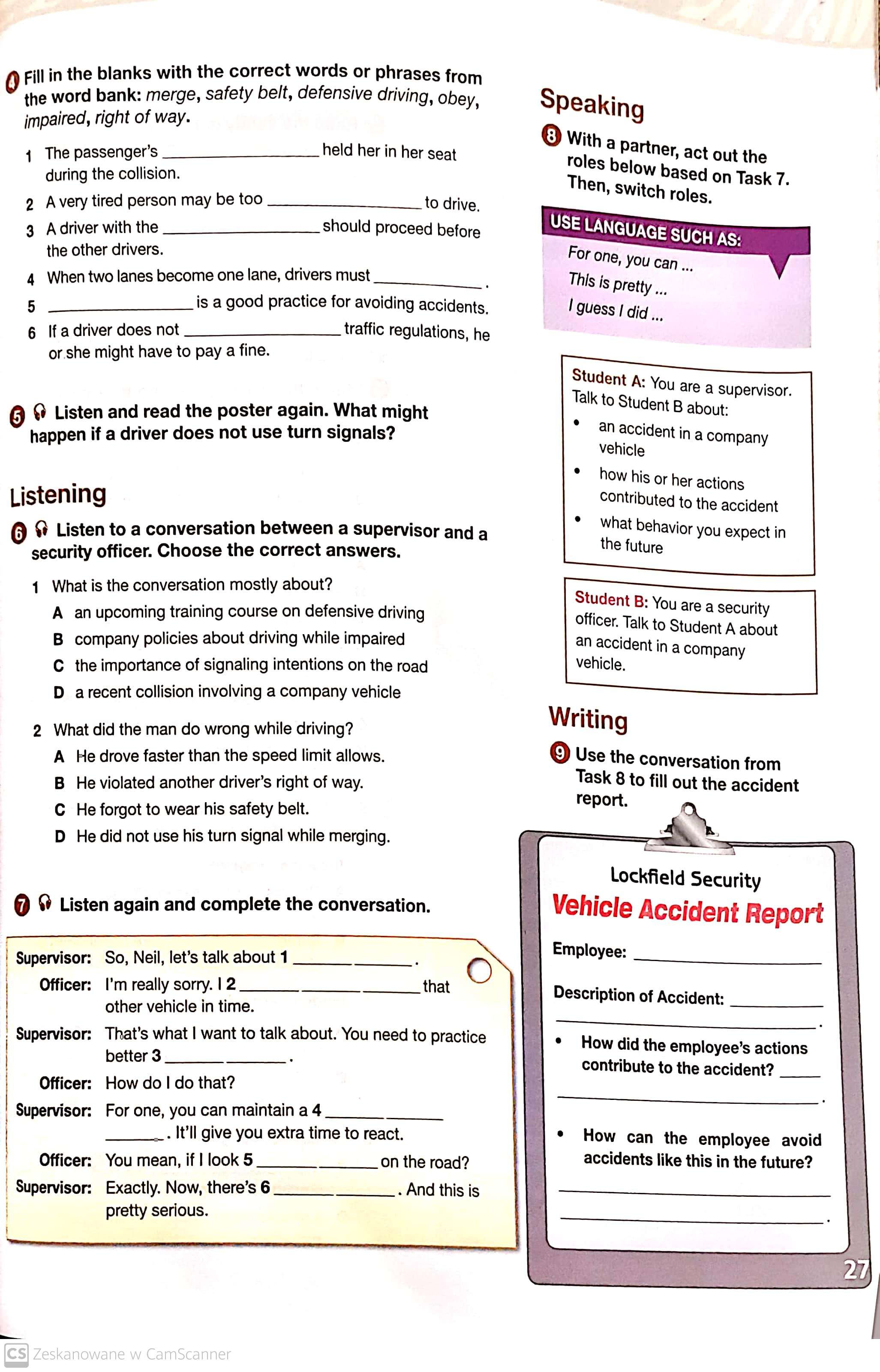 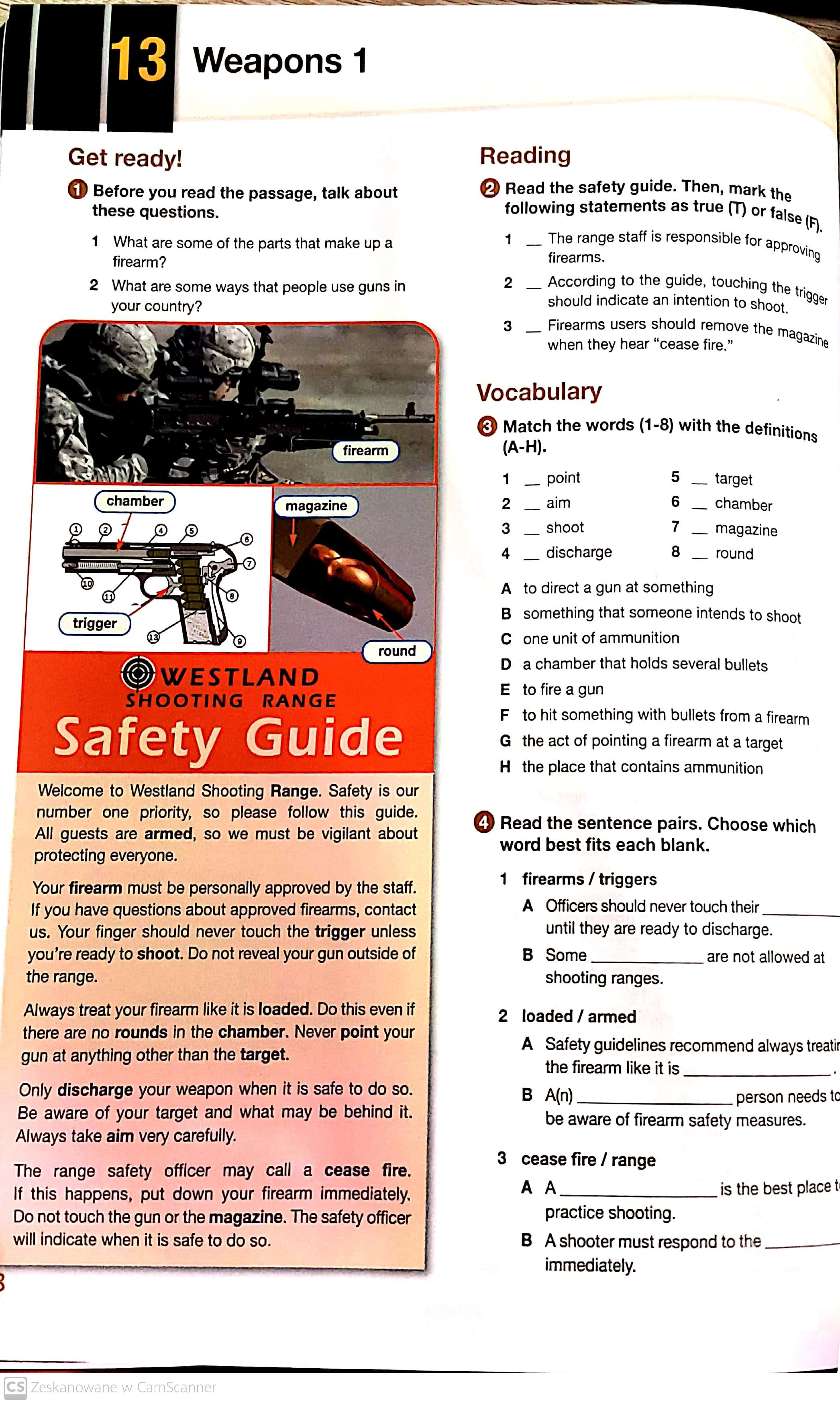 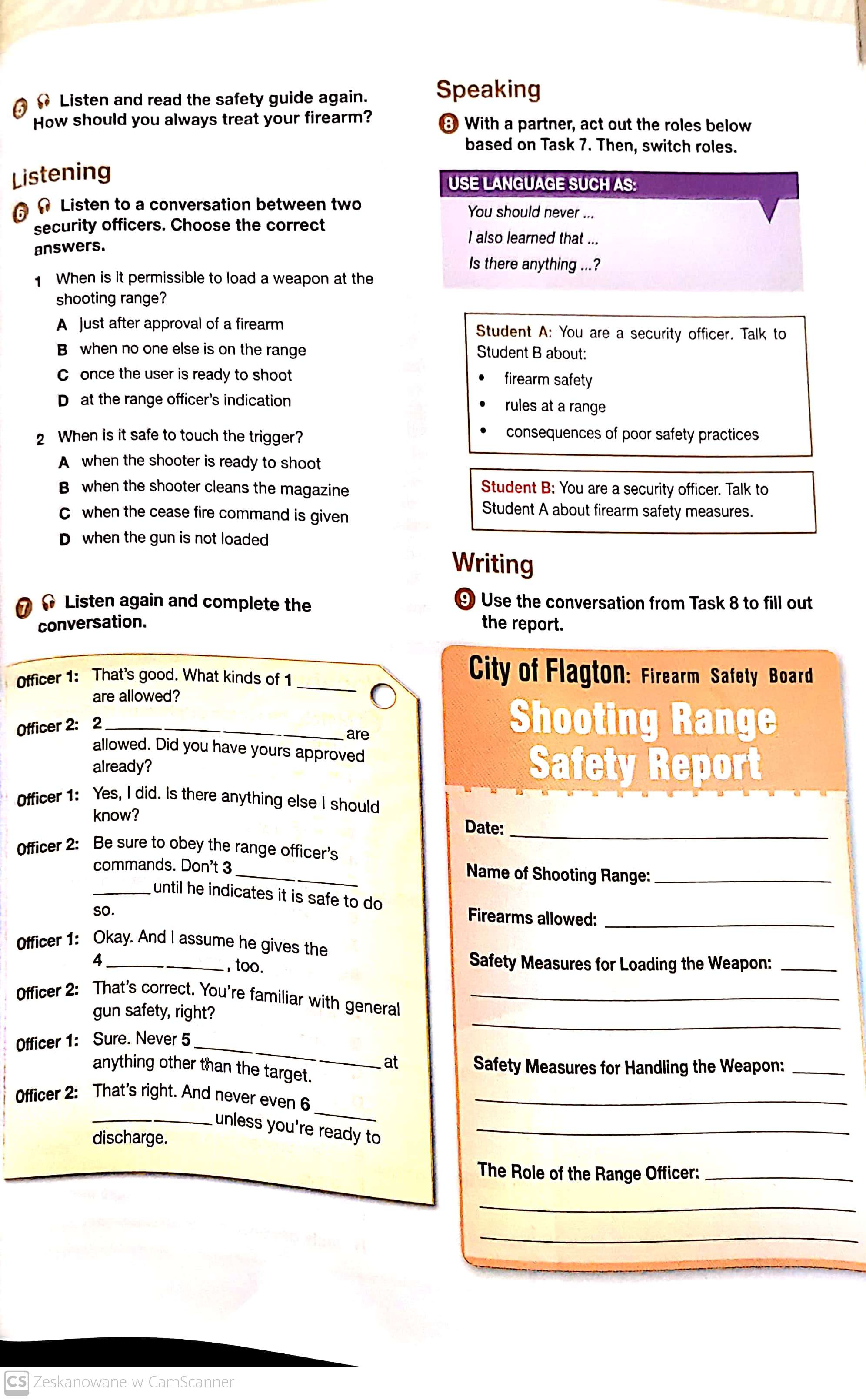 